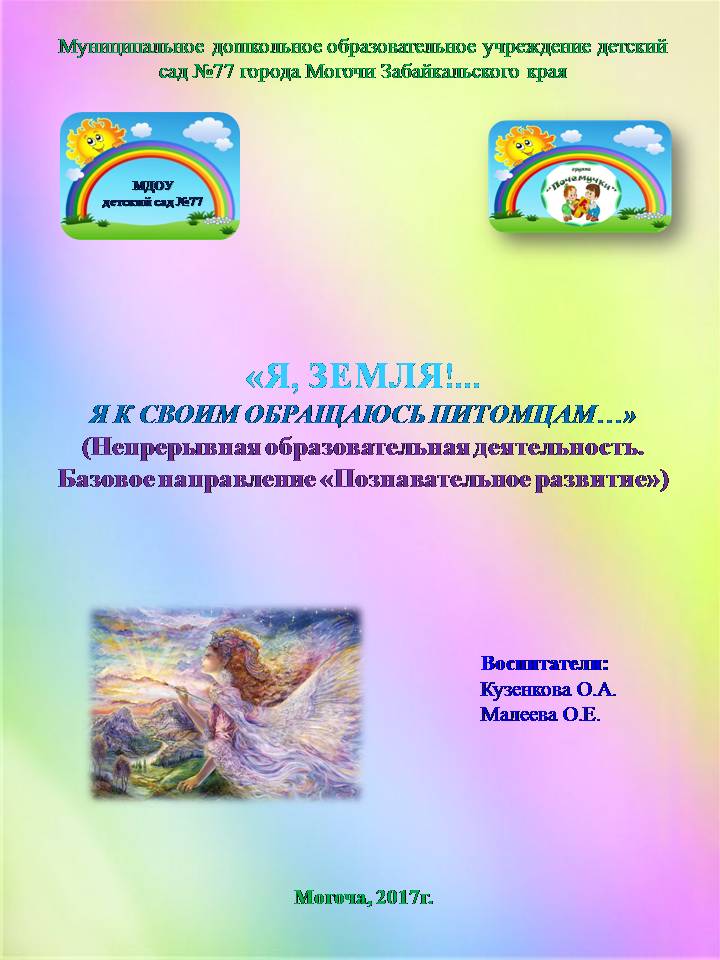 Образовательная областьФорма:  познавательно-игровая деятельность Время:   25мин.Воспитатель:Малеева О.Е., Кузенкова О.Е.Тема:    «Я, Земля! Я к своим обращаюсь питомцам…»Цель:формирование экологического сознания: экологические знания, экологическаякультура, экологическое поведение, системное видение мира.Образовательные области: «Познавательное развитие», «Речевое развитие»,  «Художественно – эстетическое развитие», «Социально – коммуникативное развитие», «Физическое развитие».Виды детской деятельности: познавательно-исследовательская, трудовая, игровая, коммуникативная, музыкально-художественнаяЗадачи:Учить детей правилам поведения в природе, бережному отношению к ней;Учить детей видеть взаимосвязь негативных поступков людей и ихпоследствия для природы;Вызвать потребность у детей трудовыми усилиями исправлять последствияразрушительного отношения людей к природе;Вызывать эмоциональный отклик у детей посредством поэзии наэкологическую тему;Фонетическое и фонематическое развитие детей, развивать произвольноевнимание и произвольную память;Вызвать эмоциональный положительный отклик на игровое действие.Ожидаемые результаты:-видят последствия негативного отношения к природе, желают самостоятельно скорректироватьпоследствия;- осознают значение словесных картин, написанныхпоэтами, делают выводы;- умеют различать созидающие и деструктивные для природы звуки.Активные методы:элементарный   анализ, мотивирование детскойдеятельности, эмоциональная насыщенность окружения,моделирование, развитие творческого воображенияПредварительная работа:чтение произведений:«Муравей, Семья, Колония» А.А. Захаров, Издательство «НАУКА», Москва 1978.Большая Детская  иллюстрированная энциклопедия, И. Леган, издательство«Владис», 2013г.Игровой дидактический  материал по экологии«Береги живое» ИП Бурдина.Стихи Г.Сапгир  (моделирование).Поисковая система www.yandex.ru. Изготовление реквизитовЗвучит космическая музыка (Iasos – Angelicmusic)Планетолеч (смотрит в подзорную трубу, напевает)Та-а-ак! Кажется, болтушка Комета мчится сюда,Интересно! Какая-нибудь беда?Комета:Послушайте, созвездья,
Последние известия,
Чудесные известия,
Небесные известия!Несясь на диких скоростях,
Была у Солнца я в гостях.И Землю видела вдалиПланетолеч: Что, новая звезда появилась? Комета:     Да ну тебя, Планетолеч, Тебе-бы все шутить да петь!Одна планета есть такая,Неизведанная, но очень роднаяПланетолеч:И что это за планета такая?Комета:Представь себе, планета-сад, Где воды бурные шумят,Там лес стоит гигантской чередой.Скликает перелетных птиц домойвеселый ветер,Ковры лугов, А там, цветы необычайной красоты!Сигнал SOS (слышится голос Земли в записи)Земля:Я, Земля, преклоняя колени,Обращаюсь к питомцам своим!Слышите стон горящих лесов?Вглядитесь, в тонныотходов и смок,В ядовитый оскал океанов и рек, Что скажешь в ответ, человек?Зачем меня уничтожаешь,Ведь без меня нет жизни у тебя,Ты знаешь! Ответа нетПланетолеч:Здравствуйте!Я – Планетолеч, понял Вас.Назовите Ваш адрес.Земля:Вселенная, Третья Кольцевая.Планетолеч: Лечу на помощь!(Включает пульт управления полетом, звучит музыка, корабль приземляется на полянке.)Дети (на полянке разбросан мусор)Динамическая паузаБОМ,БОМ,БОМ, начинается погром!!!Сколько здесь в лесу народу!Здесь костер и там костер!Банки, склянки, всякий сор!Ребенок:Ой, кто это?Планетолеч:Я, врач, который лечит планеты. Как называется эта планета?Дети:              Это наша планета ЗемляПланетолеч:   Как она прекрасна:Небо светло-голубоеСолнце светит золотое,Ветер листьями играет,Тучка в небе проплывает.Фотоглаз:Тревога!!! Взглянуть на Вашу Землю страшно,Вода мутнеет с каждым днем. А воздух! Сколько грязи в нем!Когда-то чистый голубой,Теперь он грязный и больной!Погибнуть может всё живое.Земля, что сделали с тобой?Вы не должны жить на этой планете, сейчас я отвезу.Вас на другую планету                              Дети:Пожалуйста, не надо.Сейчас мы  уберем за собой весь мусор. Мы больше не будем разбрасывать отходы в лесу(убирают мусор) «Банки, целлофан, железки, склянки …Оставлять их здесь нельзя!Не поленимся, друзья:Мусор тут, в лесу, чужой!Заберем его с собойПланетолеч:Ну, что ж! Я прощу Вас, если Вы угадаете, что обозначают этотэкологический знакДети:  (Ответы) (помещают знак «НЕ МУСОРИТЬ В ЛЕСУ!» на дерево)Планетолеч:Хорошо!  Давайте-ка спасать природную среду. Хотя сквозьмашинный  смог, заводов дым.Нам трудно разглядеть, все те страдания, Что Земле приходиться терпеть.Динамическая паузаВнимание, СТАРТ!!!(летят)Чьи это горы? - Все твоиА лес? А реки? А ручьи?А все сугробы в январе?А небо в розовой заре?А остальное всё вокруг?-И каждый цвет, и каждый звук?Всё это на земле твоей.Фотоглаз:Внимание!  Задача: Назовите злые и добрые звуки(слышны звуки: пение птиц… затем – громкие звуки музыки)Дети:(Называют звуки, объясняют их эмоциональную окраску.)У леса музыка свояВот птичьи трели раздались,Вот белка скачет вверх и вниз,А вот кузнечик затрещал,По ветке дятел застучал…Как много звуков тут и там!В лесу не нужен шум и гам:НЕЛЬЗЯ ШУМЕТЬ, ГАЛДЕТЬ, КРИЧАТЬ,
И ГРОМКО МУЗЫКУ ВКЛЮЧАТЬ!Планетолеч:Будем впредь шуметь в лесу? Какой знак мы сейчас должны выбрать?Дети:   (Ответы)Планетолеч:Ракета, вперед. Динамическая паузаУчит мудрости природа,Птицы учат пению,Паучок, плетению.Пчелы в поле и в садуПриучают нас к труду.Фотоглаз:Тревога!            Посмотрите, кто это?Муравей:По буграм тащу бревно,Ох, и велико оноНе найдешь у нас пилы,Не рубили мы стволы,Не стучали топором,А под елью вырос дом.Дети:(Муравей, рассказывают о муравьях.)Планетолеч:Что делает этот мальчик?Расскажите мне о нем, расскажите о его поступке.(дети рассматривают картинку, где мальчик разоряет муравейник)Дети:   (Ответы)Муравьи, лесные санитары;так прозвали люди их недаром!Чтобы лес красив был и здоров,Без личинок вредных и жуков,Муравьи на страже день и ночь:Гонят разных короедов прочьМУРАВЕЙНИКИ НЕ РАЗОРЯЙ!Эти санитары так нужныДля лесов твоей родной землиПланетолеч:   Будете обижать муравьев? Выбирайте запрещающий знакДети отвечают.Музыка ПолетДинамическая паузаПланетолеч:Давай пройдемся медленно по кругуи, «Здравствуй!»,  скажем каждому цветкуЯ должен над цветами наклонитьсяНе для того, чтоб рвать или срезать,а, чтоб, увидеть добрые их лица,и доброе лицо им показатьФотоглаз:Внимание, опасность!Планетолеч:Рассмотрите эту картину.Беседа по картине, где девочка срывает цветыДети:  Цветы украшают луга и леса…Но это не только природы краса-В них пчелы находят целительный дарИ бабочки пьют из них сладкий нектар.Не надо, друзья, их бессмысленно рватьНе надо букеты из них составлять…Завянут букеты, погибнут цветы..И больше не будет такой красотыПланетолеч:Время моего пребывания на планете Земля истекает.Сейчас вы  все вместе громко повторите правила леса: «Не шуми в природе»;«Не оставляй мусор в природе»;«Не разоряй муравейники»;«Не губи растения в природе».Запомнили!Земля:       Спасибо за помощь, Планетолеч! Ребенок:Я сорвал цветок,И он увял,Я поймал мотылька,И он умер у меня на ладониИ тогда я понял, что прикоснуться к красотеможно только сердцем.Планетолеч:До свидания, ребята, до свидания!(Планетолеч и Фотоглаз уходят)(Музыка)Пояснительная запискаАктуальность формирования экологического сознания имеет очень важную направленность:невозможность сформировать системное видение мира без осознания взаимосвязей в системе «человек – природа», взаимосвязей в природе;необходимо сформировать зачатки эколого-ориентированного отношения к миру природы;рефлексия, амплификация как цель в формировании личностных смыслов;уметь взаимодействовать с миром природы.Цель: система «индивид – среда» как частный случай системы «человек – среда», обеспечивающая среду развития индивидуальности, включающую внешне-предметную и внутренне-предметную деятельность ребенка. В данной системе «Человек – планета» формируются системное качество психики, которое порождается и развивается во взаимодействии с окружающей средой (природной). Возникают представления в сознании ребенка в результате переживаний единства с другими людьми, природой окружающего мира и своей собственной природой.Считаю, что это и есть основа экологического сознания.Структура экологического сознания.(Формы проявления)Телесная (здоровье, отношение к нему, условия и методы его сохранения).Эмоциональная (выражает отношение к природной среде, к другим людям и к самому себе как проявлениям Природы, разным по форме но единым по своей принадлежности к Природе).Интеллектуальная (знания и представления о Природе, о других людях и самом себе как природных явлениях).Личностная (система личностных отношений к окружающему миру, к другим людям и себе как формам природного бытия, разным по своим проявлениям, но единым по своей природе сущностям).Духовно – нравственная (система этических ценностей, которые имеют обще-природный, а не только биологический или социальный характер).Удачной считаю идею введения образа «Планетолеч» для эмоциональной включенности детей в экологическую деятельность.